 Заключениена проект постановления администрации Партизанского городского округа «О внесении изменений в муниципальную программу «Развитие и повышение эффективности коммунальной инфраструктуры Партизанского городского округа» на 2020 -2024 годы» 03.02.2021                                                                                                           		     №8Настоящее заключение составлено по результатам проведения экспертно-аналитического мероприятия - финансово-экономической экспертизы проекта постановления администрации Партизанского городского округа  «О внесении изменений в муниципальную программу «Развитие и повышение эффективности коммунальной инфраструктуры Партизанского городского округа» на 2020 -2024 годы» (далее по тексту- Проект). Экспертиза Проекта проведена, заключение подготовлено на основании пункта 2 статьи 157 Бюджетного кодекса Российской Федерации, статьи 9 Федерального закона Российской Федерации от 07.02.2011 №6- ФЗ «Об общих принципах организации и деятельности контрольно - счетных органов субъектов Российской Федерации и  муниципальных образований», статьи 8 Положения «О контрольно – счетной палате Партизанского городского округа», принятого решением Думы Партизанского городского округа от 26.09.2014 №114, плана работы Контрольно-счетной палаты на 1 квартал 2021 года. Экспертиза проведена председателем Контрольно – счетной палаты Партизанского городского округа Зыбиным Романом Анатольевичем на основании распоряжения от 27.01.2021 №01-04/9.Проект поступил в Контрольно-счетную палату Партизанского городского округа 27.01.2021, с сопроводительным письмом от 27.01.2021 №4.1.4-05/10. Одновременно с Проектом представлены: пояснительная записка, копия листа согласования Проекта, копия заключения начальника юридического отдела. При проведении экспертизы использовались следующие нормативные правовые, правовые акты, документы и материалы:- Бюджетный Кодекс Российской Федерации;- «Порядок принятия решения о разработке, формировании и реализации муниципальных программ и оценки эффективности их реализации», утвержденный постановлением администрации Партизанского городского округа от 26.08.2013 №890-па;- Решение «О бюджете Партизанского городского округа на 2021 год и на плановый период 2022 и 2023 годов», принятое решением Думы Партизанского городского округа от 29.12.2020 №205-р;- Решение «О бюджете Партизанского городского округа на 2020 год и на плановый период 2021 и 2023 годов».Финансово-экономическая экспертиза проекта проведена с целью проверки обоснованности разработки, принятия и его соответствия требованиям действующему законодательству, нормативным правовым и правовым актам.В ходе экспертно –аналитического мероприятия –экспертизы проекта постановления администрации Партизанского городского округа установлено следующее:1. Представленный Проект постановления предусматривает: Внесение следующих изменений в общие показатели, отражающие ресурсное обеспечение мероприятий муниципальной программы «Развитие и повышение эффективности коммунальной инфраструктуры Партизанского городского округа» на 2020 -2024 годы, утвержденной постановлением администрации Партизанского городского округа от 22.08.2019 №1622-па (далее по тексту – Программа):- уменьшение общего объема финансирования Программы с 133 382 994,60 рублей до 132 091 344,13 рублей, на реализацию ранее предусмотренных программных мероприятий при:- уменьшении общего объема финансирования Программы в 2020 году с 11 382 994,00 рублей до 9 323 510, 05 рублей;- уменьшении общего объема финансирования Программы в 2021 году с 120 500 000,00 рублей до 500 000 000,00 рублей;- увеличении общего объема финансирования Программы в 2022 году с 500 000,00 до 62 414 344,08 рублей;- увеличении общего объема финансирования Программы в 2023 году с 500 000,00 до 52 353 490,08 рублей.При анализе предусмотренных Проектом изменений объемов финансирования Программы, было установлено, что:- их предлагаемые показатели на 2021 и 2022 годы частично соответствуют показателям Решения «О бюджете Партизанского городского округа на 2021 год и на плановый период 2022 и 2023 годов», утвержденного решением Думы Партизанского городского округа от 29.12.2020 №205-р;- изменение показателей финансирования Программы на 2020 год соответствуют показателям Решения «О бюджете Партизанского городского округа на 2020 год и на плановый период 2021 и 2022 годов» (в редакции решения от 29.12.2020). В ходе экспертно-аналитического мероприятия установлено, что к моменту его проведения показатели финансового обеспечения реализации программных мероприятий муниципальной программы, предусмотренные действующей ее редакцией, не соответствуют показателям решения о бюджете предыдущего финансового года. В соответствии с пунктом 4.3. «Порядка принятия решения о разработке, формировании и реализации муниципальных программ и оценки эффективности их реализации», утвержденного постановлением администрации Партизанского городского округа от 26.08.2013 №890-па, объем бюджетных ассигнований на финансовое обеспечение реализации муниципальных программ утверждается решением о бюджете городского округа по соответствующей каждой программе целевой статье расходов бюджета.Наряду с этим в соответствии с пунктом 4.5. «Порядка принятия решения о разработке, формировании и реализации муниципальных программ и оценки эффективности их реализации», утвержденного постановлением администрации Партизанского городского округа от 26.08.2013 №890-па, в ходе исполнения бюджета Партизанского городского округа показатели финансового обеспечения реализации муниципальной программы, в том числе ее подпрограмм и основных мероприятий, могут отличаться от показателей, утвержденных в составе муниципальной программы, в пределах и по основаниям, которые предусмотрены бюджетным законодательством Российской Федерации для внесения изменений в сводную бюджетную роспись бюджета Партизанского городского округа. Изменения, предусмотренные Проектом, по целевым статьям, группам видов расходов и суммам средств соответствуют частично изменениям, которые ранее внесены в сводною бюджетную роспись бюджета Партизанского городского округа по ведомству 011 «управление жилищно-коммунального комплекса администрации Партизанского городского округа»,  разделу 0500 «ЖИЛИЩНО-КОММУНАЛЬНОЕ ХОЗЯЙСТВО», подразделу 0502 «Коммунальное хозяйство», целевой статье 06 9 G5 52430 «Строительство и реконструкция (модернизация) объектов питьевого водоснабжения на условиях софинансирования», группе вида расходов 400 «Капитальные вложения в объекты государственной (муниципальной) собственности» приказом финансового управления администрации Партизанского городского округа «О внесении изменений в показатели сводно-бюджетной росписи бюджета Партизанского городского округа на 2021 год и плановый период 2021-2022 гг.» от 21.01.2021 года №7-н, а также соответствуют частично показателям Решения «О бюджете Партизанского городского округа на 2021 год и на плановый период 2022 и 2023 годов» от 29.12.2020 №205-р. Таким образом, предусмотренные Проектом изменения показателей ресурсного обеспечения программных мероприятий, по их предлагаемому значению, периоду в котором они отражаются, соответствуют показателям указанного приказа начальника финансового управления, следовательно, несмотря на их частичное несоответствие показателям финансового обеспечения, предусмотренным Решением о бюджете, в силу пункта 4.5. «Порядка принятия решения о разработке, формировании и реализации муниципальных программ и оценки эффективности их реализации», могут быть внесены в Программу в той части, в которой они соотносятся с данными приказами финансового органа. Издание постановления, соответствующего по содержанию представленному проекту постановления, относится  к полномочиям администрации Партизанского городского округа и соответствует требованиям бюджетного законодательства.  2. В ходе экспертно-аналитического мероприятия установлено, что к моменту его проведения показатели финансового обеспечения реализации программных мероприятий муниципальной программы «Развитие и повышение эффективности коммунальной инфраструктуры Партизанского городского округа» на 2020 -2024 годы, предусмотренные действующей ее редакцией, не соответствуют показателям решения о бюджете на предыдущий финансовый год (на 2020 год).В соответствии с пунктом 4.3. «Порядка принятия решения о разработке, формировании и реализации муниципальных программ и оценки эффективности их реализации», утвержденного постановлением администрации Партизанского городского округа от 26.08.2013 №890-па, объем бюджетных ассигнований на финансовое обеспечение реализации муниципальных программ утверждается решением о бюджете городского округа по соответствующей каждой программе целевой статье расходов бюджета.Наряду с этим в соответствии с пунктом 4.5. «Порядка принятия решения о разработке, формировании и реализации муниципальных программ и оценки эффективности их реализации», утвержденного постановлением администрации Партизанского городского округа от 26.08.2013 №890-па, в ходе исполнения бюджета Партизанского городского округа показатели финансового обеспечения реализации муниципальной программы, в том числе ее подпрограмм и основных мероприятий, могут отличаться от показателей, утвержденных в составе муниципальной программы, в пределах и по основаниям, которые предусмотрены бюджетным законодательством Российской Федерации для внесения изменений в сводную бюджетную роспись бюджета Партизанского городского округа. Таким образом, в нарушение требований пунктов 4.3. пунктов 4.5. показатели финансового обеспечения реализации муниципальной программы «Развитие и повышение эффективности коммунальной инфраструктуры Партизанского городского округа» на 2020 -2024 годы, фактически по истечении срока реализации запланированных на 2020 год мероприятий, не приведены в соответствие с показателями сводной бюджетной росписи бюджета Партизанского городского округа на 2020 год. 3. Преамбула Проекта содержит указание на то, что постановление издается в соответствии с Решением Думы Партизанского городского округа от 29.12.2020 №205-Р «О бюджете Партизанского городского округа на 2021 год и на плановый период 2022 и 2023 годов». При анализе предусмотренных Проектом изменений объемов финансирования Программы, было установлено, что:- их показатели не соответствуют показателям Решения «О бюджете Партизанского городского округа на 2021 год и на плановый период 2022 и 2023 годов», утвержденного решением Думы Партизанского городского округа от 29.12.2020 №205-р; - представленным проектом предлагается привести показатели финансирования программы, кроме прочего, в соответствие с показателями сводной бюджетной росписи с учетом не только лишь Решения о бюджете городского округа, но и приказа начальника финансового органа от 21.01.2021 №7-н;- представленным проектом предлагается привести показатели финансирования программы в 2020 году, кроме прочего, в соответствие с показателями Решения «О бюджете Партизанского городского округа на 2020 год и плановый период 2021 и 2022 годы».  Таким образом, в целях обеспечения однозначного толкования содержания Проекта в преамбуле постановления необходимо указать приказ начальника финансового органа от 21.01.2021 №7-н, Решение «О бюджете Партизанского городского округа на 2020 год и плановый период 2021 и 2022 годы», в качестве актов, в соответствии с которыми принимается решение об издании постановления. 4. В соответствии частью 1 статьи 1 Федерального закона от 17.07.2009 №172-ФЗ «Об антикоррупционной экспертизе нормативных правовых актов и проектов нормативных правовых актов» антикоррупционная экспертиза нормативных правовых актов проводится в целях выявления в них коррупциогенных факторов и их последующего устранения.	В заключении по результатам экспертизы проведенной юридическим отделом администрации Партизанского городского округа в отношении проекта постановления администрации Партизанского городского округа не содержится выводов о наличии либо отсутствии в нем коррупциогенных факторов, определение которых дано в части 2 статьи 1 указанного выше Федерального закона.  Таким образом, в нарушение, установленного пунктом 1 статьи 2 Федерального закона от 17.07.2009 №172-ФЗ «Об антикоррупционной экспертизе нормативных правовых актов и проектов нормативных правовых актов», принципа обязательности проведения антикоррупционной экспертизы проектов нормативных правовых, юридическим отделом не проведена антикоррупционная экспертиза представленных проектов постановления и муниципальной программы.  Заключение:По результатам финансово-экономической экспертизы проекта постановления администрации Партизанского городского округа «О внесении изменений в муниципальную программу «Развитие и повышение эффективности коммунальной инфраструктуры Партизанского городского округа» на 2020 -2024 годы» Контрольно- счетная палата приходит к следующим выводам:1) При анализе предусмотренных Проектом изменений объемов финансирования Программы, было установлено, что:- их предлагаемые показатели на 2021 и 2022 годы частично соответствуют показателям Решения «О бюджете Партизанского городского округа на 2021 год и на плановый период 2022 и 2023 годов», утвержденного решением Думы Партизанского городского округа от 29.12.2020 №205-р;- изменение показателей финансирования Программы на 2020 год соответствуют показателям Решения «О бюджете Партизанского городского округа на 2020 год и на плановый период 2021 и 2022 годов» (в редакции решения от 29.12.2020). 2) В ходе экспертно-аналитического мероприятия установлено, что к моменту его проведения показатели финансового обеспечения реализации программных мероприятий муниципальной программы, предусмотренные действующей ее редакцией, не соответствуют показателям решения о бюджете предыдущего финансового года. Предусмотренные Проектом изменения показателей ресурсного обеспечения программных мероприятий, по их предлагаемому значению, периоду в котором они отражаются, соответствуют показателям указанного приказа начальника финансового управления, следовательно, несмотря на их частичное несоответствие показателям финансового обеспечения, предусмотренным Решением о бюджете, в силу пункта 4.5. «Порядка принятия решения о разработке, формировании и реализации муниципальных программ и оценки эффективности их реализации», могут быть внесены в Программу в той части, в которой они соотносятся с данными приказами финансового органа. 3) Издание постановления, соответствующего по содержанию представленному проекту постановления, относится  к полномочиям администрации Партизанского городского округа и соответствует требованиям бюджетного законодательства.  4) В ходе экспертно-аналитического мероприятия установлено, что к моменту его проведения показатели финансового обеспечения реализации программных мероприятий муниципальной программы «Развитие и повышение эффективности коммунальной инфраструктуры Партизанского городского округа» на 2020 -2024 годы, предусмотренные действующей ее редакцией, не соответствуют показателям решения о бюджете на предыдущий финансовый год (на 2020 год).Таким образом, в нарушение требований пунктов 4.3. пунктов 4.5. показатели финансового обеспечения реализации муниципальной программы «Развитие и повышение эффективности коммунальной инфраструктуры Партизанского городского округа» на 2020 -2024 годы, фактически по истечении срока реализации запланированных на 2020 год мероприятий, не приведены в соответствие с показателями сводной бюджетной росписи бюджета Партизанского городского округа на 2020 год. 5) В целях обеспечения однозначного толкования содержания Проекта в преамбуле постановления необходимо указать приказ начальника финансового органа от 21.01.2021 №7-н, Решение «О бюджете Партизанского городского округа на 2020 год и плановый период 2021 и 2022 годы», в качестве актов, в соответствии с которыми принимается решение об издании постановления. 6) В нарушение, установленного пунктом 1 статьи 2 Федерального закона от 17.07.2009 №172-ФЗ «Об антикоррупционной экспертизе нормативных правовых актов и проектов нормативных правовых актов», принципа обязательности проведения антикоррупционной экспертизы проектов нормативных правовых, юридическим отделом не проведена антикоррупционная экспертиза представленных проектов постановления и муниципальной программы.  Контрольно-счетная палата Партизанского городского округа предлагает администрации Партизанского городского округа рассмотреть представленный проект постановления с учетом настоящего  заключения.Председатель Контрольно – счетной палатыПартизанского городского округа                                                                         Р.А. Зыбин 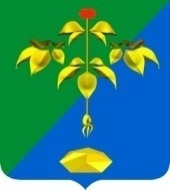 РОССИЙСКАЯ ФЕДЕРАЦИЯПРИМОРСКИЙ КРАЙКОНТРОЛЬНО-СЧЕТНАЯ ПАЛАТА ПАРТИЗАНСКОГО ГОРОДСКОГО ОКРУГА